July 1, 2015Docket No. A-125015Utility Code:  125015TODD S STEWART ESQHAWKE MCKEON & SNISCAK LLP100 N 1OTH ST HARRISBURG PA 17101Re: Cancellation of Natural Gas Supplier License for Shipley Energy Co.Dear Mr. Stewart:		On March 24, 2015, Shipley Energy Company (Shipley) filed an application to withdraw its natural gas supplier license in the Commonwealth of Pennsylvania. On October 19, 1999, the Commission approved a license at Docket No. A-125015, authorizing Shipley to begin to offer, render, furnish or supply natural gas supply services to residential, commercial, industrial and governmental customers, within the natural gas distribution company (NGDC) service territories of Columbia Gas of Pennsylvania, Inc., UGI Utilities, Inc. and UGI Central Penn Gas, Inc. (fka Penn Fuel Gas Co.). Shipley indicated that after transferring all of its customers to Shipley Choice, LLC at Docket No.: A-2010-2201675 in January 2012, it, (Shipley) ceased “to sell” natural gas.  There are no outstanding fines pending against Shipley.  There are also no outstanding formal or informal complaints.Based on the foregoing, the notification provisions under Title 52, Chapter 62, Subchapter D, Section 62.112 are waived. We believe that the relinquishment and abandonment of Shipley’s license will have no impact on the public, NGDC service territories, or default service providers.  Therefore, the Commission approves, by this Secretarial Letter, Shipley’s application to abandon its NGS License at Docket No. A-125015 and its license is cancelled.		The Secretary’s Bureau shall remove the Company’s name from all active status utility lists maintained by the Commission.  The Bureau of Administrative Services shall remove the company from all assessment lists.   		If you have any questions in this matter, please contact Lee Yalcin of the Bureau of Technical Utility Services at lyalcin@pa.gov or 717-787-6723.		Sincerely,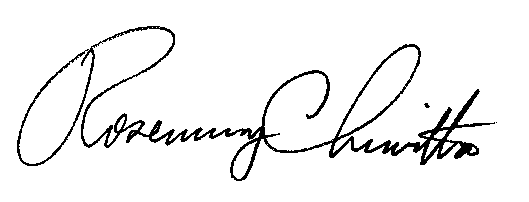 	Rosemary Chiavetta	SecretaryCc:	Office of Consumer Advocate Office of Small Business Advocate	Department of Revenue, Bureau of Corporation TaxesDepartment of Revenue, Bureau of Compliance 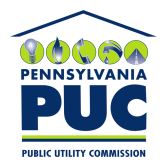 COMMONWEALTH OF PENNSYLVANIAPENNSYLVANIA PUBLIC UTILITY COMMISSIONP.O. BOX 3265, HARRISBURG, PA 17105-3265